new program ASSESSMENT report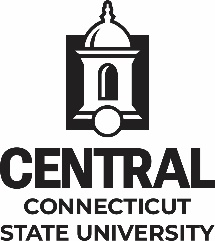 CCSU New Program Assessment ReportSubmission Year: AY2023-24PREAMBLEWrite a brief description about degree or program using language that could be understood across disciplines. (2 to 4 sentences)SECTION 1: LEARNING OUTCOMES (LO)Review your program LOs and compare to the criteria listed below. Check all that apply to the current program outcomes. Don't worry if one or more boxes are not checked. Please type your observations in the Other category.,  The LO's are based on skills, knowledge, or competencies that students should know by the time they graduate. For more information, click this link: https://bit.ly/LearningOutcomeGuidance  The LO statements are verb driven and take “students” as the grammatical subject. For example, verbs such as analyze or distinguish are stronger than words such as understand or know. For more information on verbs, click this link: https://bit.ly/LOVerbOptions  The LOs are written in clear, simple language for a lay audience.  The LOs are Outcomes discrete and measurable.Please list the Learning Outcomes for program graduates.SECTION 2 – DEPARTMENTAL PROGRAM ASSESSMENT 5 YEAR PLANAssessment is cyclical in nature and is most effective when it is ongoing and systematic, building upon the previous year’s results.
Briefly describe the 5-year timeline for implementing the full assessment plan for this program.When and how often will each Learning Outcome be assessed?What is the target group to be assessed? (For example, seniors in all sections of class X.)How will the students be evaluated/assessed? What data will be collected?Who will analyze the data?Please append Rubrics to the report for each Learning Outcome; please be sure they are clearly labeled.SECTION 3 – CURRICULUM MAPUsing a table format, please insert a Curriculum Map detailing when assessments will take place for each LO and in what course(s). For an example, please click here: [Chemistry Curriculum Map]Insert Curriculum Map Here:SECTION 4 – ANALYSIS PROCESSDescribe the proposed methodology for evaluating the assessment results.How will the information be shared with the department?What is the process for making improvements based on the results?End Report Here if Data is Not Available YetFor Years 2 and 3, please include this section for the data that has been collected.SECTION 5 – FINDINGSPlease upload a table(s) for each LO summarizing student performance with as many years of data that has been collected. For examples of how to present data, please click here: [Chemistry examples]. Be sure to include Table Name, Table Labels, Legend or Key if applicable, and trend data for up to 5 years.Insert table(s) for LO #1 here:Insert table(s) for LO #2 here:Insert table(s) for LO #3 here:Insert table(s) for LO #4 here:Insert table(s) for LO #5 here:Insert table(s) for LO #6 here:Insert table(s) for LO #7 here:SECTION 6 – ANALYSIS of RESULTSProvide one short paragraph of analysis for each learning outcome. Each paragraph should describe a) what the current results mean, including identifying patterns of students' strengths and weaknesses, and b) how results have changed over time.  For an example, please click this link: [Chemistry Report]In the space below, please write the analysis for LO #1.In the space below, please write the analysis for LO #2.In the space below, please write the analysis for LO #3.In the space below, please write the analysis for LO #4.In the space below, please write the analysis for LO #5.In the space below, please write the analysis for LO #6.In the space below, please write the analysis for LO #7.SECTION 7 – USE of RESULTSBased on the results of your current assessment, what changes are you planning to make, if any? Describe plans (if any) for altering current learning outcomes, assessment methods, and/or rubrics.SECTION 8 – ASSESSMENT of General Education Learning OutcomesPlease complete this section for all undergraduate programs. For a list of GenEd LOs, please click here.Thank you for submitting the New Program Assessment Report for your program. The Academic Assessment Committee will review your report and will host a conversation meeting with you shortly thereafter. If you have any questions or concerns, please contact Martie Kaczmarek, Assessment Coordinator, OIRA, at mkaczmarek@ccsu.edu or call ext.22304.Department:  Report Type:   SUMMARYProgram Name:  Degree Award Level:  Report Preparer:  Academic Year Data:  2023-24Program Structure:  Date Report Completed: Accreditation Agency (If Applicable):  Semester/Year Next Self Study Due:  Program Assessment QuestionResponseURL: Provide the URL where the learning outcomes (LO) can be viewed.  Type URL here:  Assessment Instruments: Please list the source(s) of the data/evidence, other than GPA, that is/are used to assess the stated outcomes? (e.g., capstone course, portfolio review and scoring rubric, licensure examination, etc.) List assessment instruments here:3)	Interpretation: Who interprets the evidence? (e.g., faculty, Admin. assistant, etc.).Who interprets the data?4)	Results: Since the last submitted report, list:a. The conclusion(s) drawn, noting strengths and weaknesses. b. The changes that were or will be made as a result of those conclusion(s).What changes were made last year?What are the results of those changes?Strengths: What about your assessment process is working well? What are the strengths of your assessment process?Improvements: List ways in which your assessment process needs to be improved based on student data. (A brief summary of changes to assessment plan can be reported here) What improvements will be made this year to your assessment process as a result of the assessment data?General Education Assessment: Please list the department faculty who have participated in our General Education Assessment Initiative. (For graduate degree programs, please type N/A.)If applicable, list Faculty member(s) participating in our GenEd Assessment Initiative:Name of Department:Program Name and Level (BS, MA, etc.)Name of Report Preparer(s)Date Report was Completed:Does your department have an Assessment CommitteeIf you have an Assessment Committee, how often does it meet? If not, please skipHow many full-time faculty do you have in your department? [Please use OIRA Faculty Headcount Data]How many students are in this program? [Please use OIRA Enrollment Data]Other: LO #1LO #2LO #3LO #4LO #5LO #6LO #7Year 1:  Year 2:  Year 3:  Year 4:  Year 5:  Has the department participated in the assessment of General Education Learning Outcomes over the past five years?List the faculty that have participated and the associated learning outcome(s)Would you in be interested in participating in our General Education Outcomes Assessment to help advance student learning in these important areas?